1 Corinthians 11: 23-26For every  you   this   and       this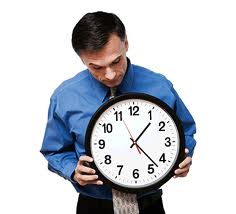 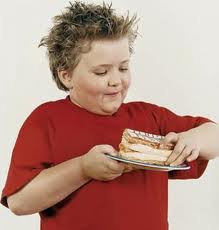 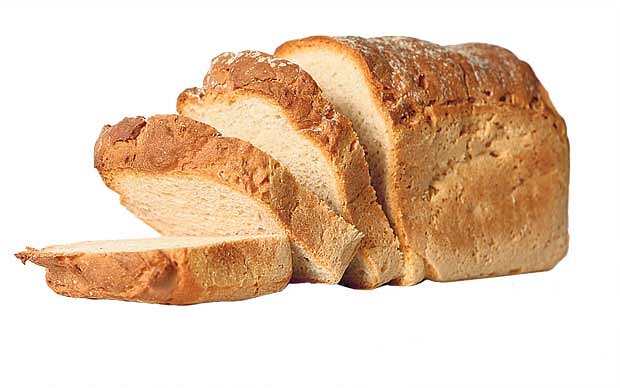 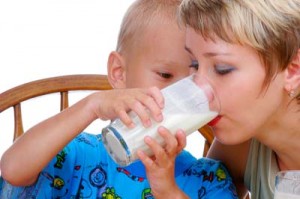 ,  you are  the Lord’s until He 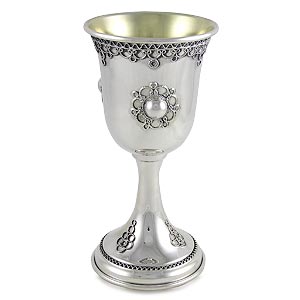 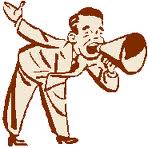 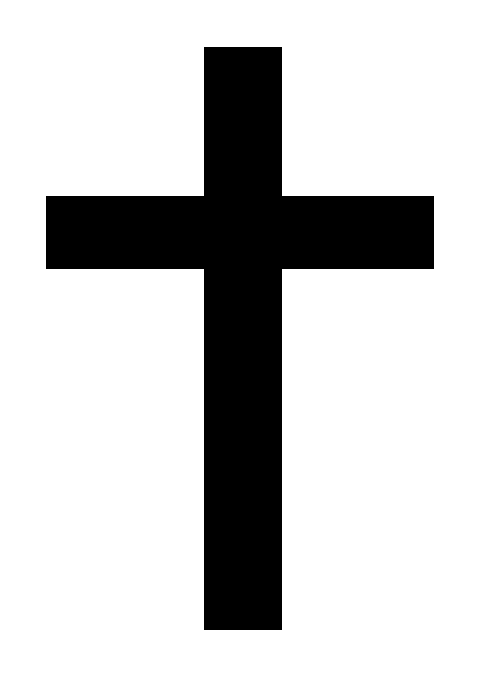 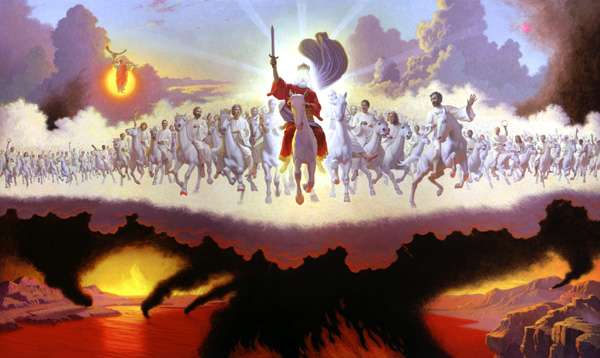 